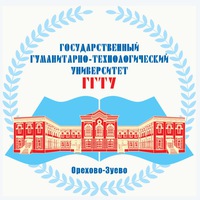 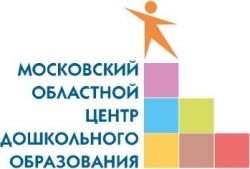 Министерство образования Московской областиГосударственное образовательное учреждение высшего образования Московской области«Государственный гуманитарно-технологический университет»Московский областной центр дошкольного образования «Содружество»Информационное письмоУважаемые коллеги!Московский областной центр дошкольного образования (ГТТУ, г. Орехово-Зуево) при поддержке ФГБОУ ВО «МГППУ» и Издательства «Русское слово» в рамках «Зимней Школы руководителей ДОО» с 25 по 26 февраля 2021 года проводит занятия по теме «Детский сад и семья: эффективное взаимодействие в современных условиях»На обучение приглашаются:руководители, заместители руководителей, методисты, старшие воспитатели ДОО;руководители и специалисты органов управления образованием разного уровня. Обучение очно-заочное с применением электронных и дистанционных технологий (при необходимости удостоверения о повышении квалификации (72 ч.) – стоимость обучения – 2 000 руб.).Сертификаты вручаются участникам за выступление с сообщением.Начало занятий – 10:00.Вопросы, освещаемые в рамках Зимней школы:Современные подходы к организации взаимодействия ДОО с родителями детей младенческого, раннего и дошкольного возраста.Адаптационная модель семейного и дошкольного воспитания детей от рождения до 3 лет.Организация деятельности Консультационного центра оказания психолого-педагогической и консультативной помощи семьям, имеющим детей. Ключевые аспекты детско-родительских отношений в раннем и дошкольном возрасте.Сотрудничество ДОО с родителями в создании условий для позитивной социализации детей.Сопровождение семьи в духовно-нравственном воспитании ребёнка.Формирование и развитие навыков 21 века у старших дошкольников - будущих школьников.Варианты психолого-педагогической поддержки семьи в условиях дистанционного режима работы ДОО.Поддержка детской игры в семье.Детская книга в жизни ребёнка.Организация дополнительного образования в ДОО: поддержка разнообразия детства с учётом запросов родителей.Современные практики ДОО по организации взаимодействия с семьями воспитанников.Занятия «Зимней Школы руководителей ДОО» проводят ведущие эксперты и специалисты в области дошкольного образования, преподаватели МГППУ, ФГБНУ «Институт изучения детства, семьи и воспитания РАО», РАНХиГС ФИРО, ведущие специалисты Издательства «Русское слово», преподаватели ГОУ ВО МО «Государственный гуманитарно-технологический университет» (ГГТУ). Просим довести информацию до руководителей дошкольных образовательных организаций и предоставить заявку в срок до 15 февраля 2021 года.Заявка на «Зимнюю Школу руководителей ДОО» оформляется по ссылке:https://forms.gle/LuWMfxTE5JhqABJ79Телефон для справок: 8(499) 955-25-20 (доб. 124); 8 (909) 915-25-19Контактное лицо – Ферцер Виктория ЮрьевнаКоординаты: ГГТУ, Московский областной центр дошкольного образования «Содружество»Адрес: ул. Зеленая, д.22, корпус №1.